INVITO WEBINARCREDITO DI IMPOSTA 5.0 LEGGE DI BILANCIO 2024LEGGE DELEGA PER LA RIFORMA FISCALELe novità 2024 per il settore agricoloNON MANCAREMARTEDI’ 19 MARZO ALLE ORE 17.15COLLEGATI AL SEGUENTE LINK:https://us02web.zoom.us/j/87585595098?pwd=em13Sm1mVWl2QWs5MndRczVnUDdtdz09ID riunione: 875 8559 5098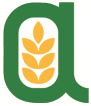 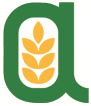 Codice d’accesso: 543203